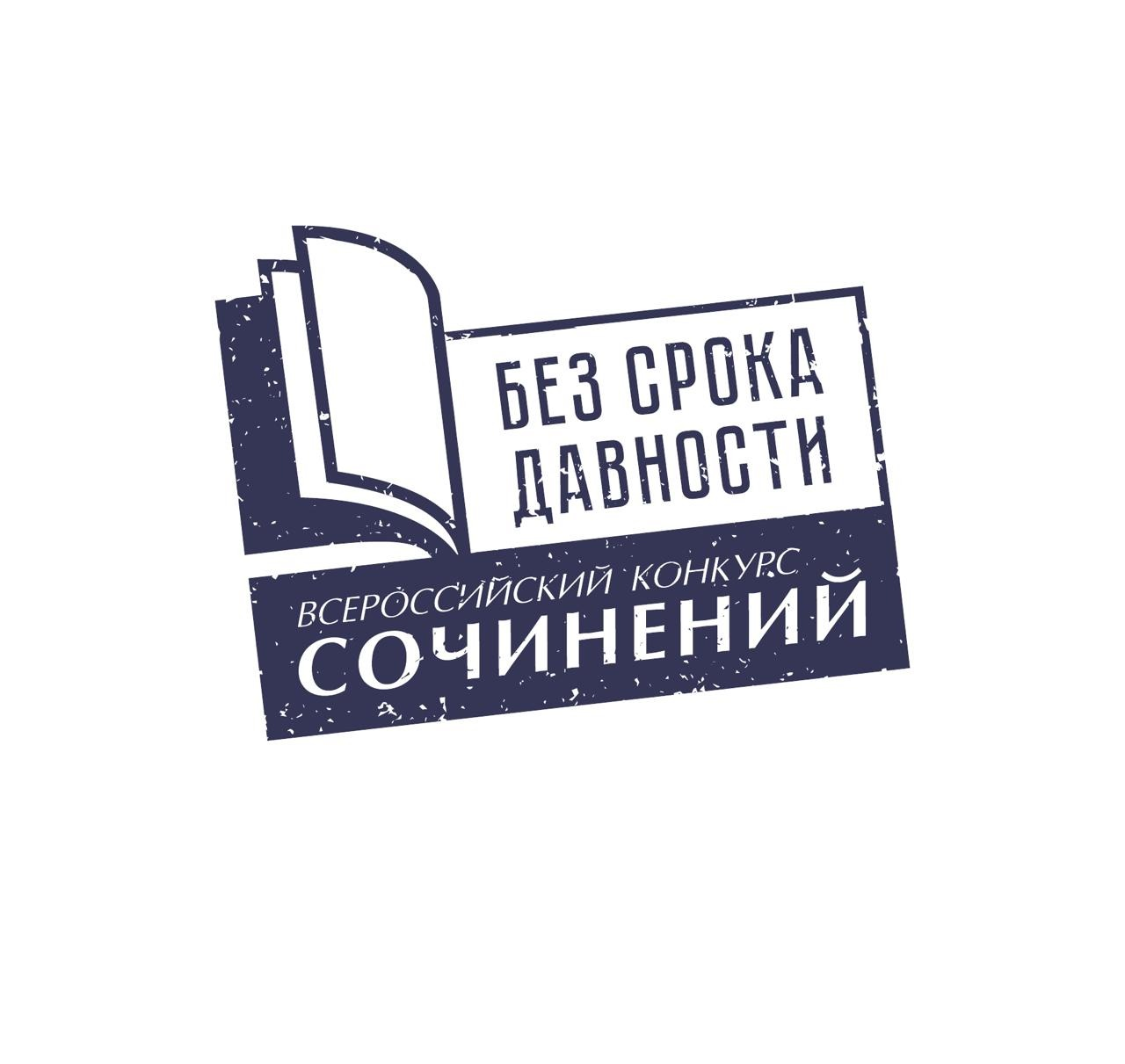 Бланк конкурсной работы Всероссийского Конкурса сочинений «Без срока давности»2 страница Класс (курс) обучения участника: 9Тематическое направление: отражение событий Великой Отечественной войны 1941 – 1945 годов в истории субъекта Российской Федерации, города или населенного пункта Жанр сочинения: рассказТема сочинения: «Вспомним всех поименно» Сочинение:Титульный лист копии конкурсной работы в формате doc / docx (Microsoft Word) Субъект Российской Федерации / Республики БеларусьГород (населенный пункт) Полное название образовательной организации Ф.И.О. участника Конкурса (полностью) Класс (курс), в (на) котором обучается участник Тематическое направление Жанр сочинения Тема сочинения Субъект Российской Федерации / Республики БеларусьВолгоградская областьГород (населенный пункт)Поселок ПривольныйПолное название образовательной организацииМуниципальное автономное общеобразовательное учреждение «Привольненская средняя школа им. М. С. Шумилова»Светлоярского муниципального района Волгоградской областиУчастник КонкурсаФамилия Джабраилова Имя  Раяна Отчество Саид - Мохмадовна